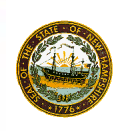 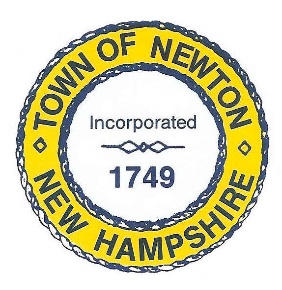     TOWN OF NEWTON, NH     Recreation Commission2 Town Hall RoadNewton, NH 03858Date: January 26, 2023Call to Order - 7:00 pm. In attendance – Vice Chairman Christine Kuzmitski, Peggy Connors, Joe Simone, and Patricia Masterson (recording Minutes).Voting MembersVice Chairman Kuzmitski appointed Mr. Simone as a Voting Member for this Meeting.Approval of the MinutesMs. Connors made a Motion to approve the Minutes of November 21, 2022.  Mr. Simone seconded the Motion, which passed unanimously. Senior Exercise EventChairman Rick Faulconer and Firefighter Jim Ryan are exploring options for a Senior Exercise Event to be held at the Town Hall. Primex will need to give approval. Chairman Faulconer will report on the event at the next meeting.Beach SandMs. Masterson and Chairman Faulconer will begin work on procuring beach sand for the Town Beach at Country Pond. The process usually requires six months of approvals, which will begin with the Conservation Commission.Olde Home Day Ms. Masterson will provide Olde Home Day vendor contacts at the next meeting. Food vendors will need to be contacted soon. We should begin soliciting raffle prizes soon. Each member of the Recreation Commission will act as a Coordinator for tasks: Car Show, Food Vendors, Raffle prizes, Music, Entertainment. Ms. Masterson will begin the application process for permission to use school grounds.Recreation Commission, January 26, 2023, Minutes, Page 2Baseball/Softball fields new loamSelectman Burrill will report at the next meeting on the status of providing new loam for the baseball and softball fields at Greenie Park.Earth DayEarth Day is April 22. The Recreation Commission would like to work with the Conservation Commission to do a cleanup in Town. Possibilities are Greenie Park, the Town Beach or Busch Farm. Mr. Simone will contact Trisha McCarthy and the Boy Scouts. Ms. Masterson will contact the Girl Scouts.Photo for websiteA new group photo is needed for the Recreation Commission website page. LifeguardsWe will begin advertising for new lifeguards. Ms. Masterson will ask Lifeguard Supervisor Peter Janeliunas if he will interview applicants.Plans for 2023The Recreation Commission discussed plans for 2023 at their January 26 meeting. Mr. Faulconer will research ideas for a Town-wide mailing. Tentative dates for events are: March 8 – Job Expo at Sanborn High SchoolApril 22 – Earth DayMay 13 – Yard SaleMay 29 – Memorial DayJuly – Water Aerobics at Town BeachAugust 16 – Senior TripSeptember 16 – Olde Home DayOctober 14 – Yard SaleOctober 21 – Trunk or TreatNovember 11 – Veterans Day (and breakfast)December – Newton Christmas lights listingsDecember – Tree lightingDecember 13 – Senior luncheonRecreation Commission, January 26, 2023, Minutes, Page 3Recreation Commission Meetings will be the first and third Mondays of each month.Upcoming Town DatesFebruary 4 is the Deliberative Session at the Town Hall. February 22 is Candidates Night at the Town Hall. March 14 is Town Voting at the Fire Station.AdjournmentVice Chair Kuzmitski made a Motion to adjourn the Meeting at 8:01 p.m. Mr. Simone seconded the Motion, which passed unanimously.  Next MeetingFebruary 6, 2023, in the Large Room at the Town Hall at 7:00 p.m. will be the next meeting of the Recreation Commission.  Respectfully Submitted,Patricia Masterson, SecretaryPosted on 2/7/2023 Newton Town Hall and Official Town website www.newton-nh.gov.